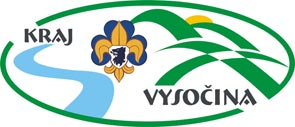 Závěrečná zpráva o akciCílem závěrečné zprávy je zhodnotit průběh akce a porovnat skutečnost s údaji, které organizátoři uvedli v žádosti o dotaci!Není třeba zpracovat rozsáhlé slohové cvičení, ale výstižné vyhodnocení akce.Počet účastníků akce (v tabulce porovnejte předpokládaný a skutečný počet účastníků, případně okomentujte důvody rozdílu, ideálně doložit společnou či ilustrační fotografií v příloze, ze které bude patrný počet účastníků): Zdůvodněte rozdíly mezi plánem a skutečností:Cíle a výstupy akce (jak se povedlo naplnit stanovené cíle, jak se liší plánované a reálné výstupy)Stručný popis akce (zaměřte se na porovnání aktivit plán vs. skutečnost, důvody odchylek, …) Postřehy k organizačnímu zajištění, k práci týmu, …:Výstupy akce směrem k medializaci akce či Junáka jako celku (uveďte, zda a jak byla akce prezentována v organizaci či veřejnosti před i po akci).Fotodokumentace (nahrajte na g-disk nebo pošlete formou přílohy pár ilustračních fotografií, nepovinné, ale vhodné…): Hospodaření akce (v tabulce proveďte zhodnocení údajů uvedených v žádosti o dotaci a skutečných příjmů a výdajů, zdůvodněte a okomentujte rozdíly):Zdůvodněte rozdíly mezi plánem a skutečností:Datum:                                                                 Zprávu zpracoval: (jméno, příjmení, kontakt)Vyplněnou zprávu zašlete prosím elektronicky na vysocina-tym@skaut.cz.Název akce:Organizační jednotka:Odkaz na www stránky:Předpokládaný počet účastníků uvedený v projektové žádosti:Skutečný počet účastníků akce:PříjmyPříjmyPříjmyVýdajeVýdajeVýdajePlán v žádostiSkutečnostPlán v žádostiSkutečnostúčastnické poplatkynájem, ubytovánípříspěvky obcí a krajecestovné a dopravadarymateriálvlastní prostředky OJdrobný majetekpožadovaná dotaceslužbypotraviny, stravnéCelkemCelkem